ERRATA Elementy do wykonania w ramach drugiego etapu (roboty ogólnobudowlane)- sala wykładowa: pom. 04Należy wykonać oczyszczenie całości posadzki z parkietu, stopnic, podstopnic w sali wykładowej poprzez:- przeszlifowanie (w celu usunięcia starych powłok lakierniczych i wyrównanie powierzchni);- wklejenie / prawidłowe osadzenie luźnych fragmentów parkietu;- wypełnienie ubytków miedzy klepkami;- zaimpregnować środkami grzybobójczymi i ogniochronnymi x 3 dopuszczonymi do stosowania wewnątrz;  - lakierowanie posadzki;- szlifowanie pomiędzy aplikacjami lakieru;- inne niezbędne prace do prawidłowego wykonania renowacji. Należy uwzględnić nowe kątowniki na schodach u zbiegu stopnic i podstopnic, oraz w pozostałych miejscach tego wymagających (kolor czarny), kątowniki od krzeseł łączące je z podłogą poddać renowacji poprzez oczyszczenie i pomalowanie dwukrotnie (uszkodzone należy wymienić na nowe – zastosować wymiary i wzór obecnych) kolor czarny. Łączna powierzchnia do odrestaurowania wynosi ok 240 m2 Poddać renowacji krzesła i stoliki w sali wykładowej. Renowacja będzie polegała na:- demontażu całości;- oczyścić stare powłoki malarskie;- uzupełnić braki (dziury i inne uszkodzenia) przy pomocy np. szpachlówki;- wyszlifowanie i pomalowanie całości;- naprawa elementów otwieranych stolika; - inne niezbędne prace do prawidłowego wykonania renowacji;- należy w całości dorobić 3 sztuki krzeseł (w trzech pierwszych rzędach), należy sprawdzić czy wszystkie krzesła nadają się do renowacji, jak nie to cały element odtworzyć.Ilość krzeseł wynosi 216 sztuk. 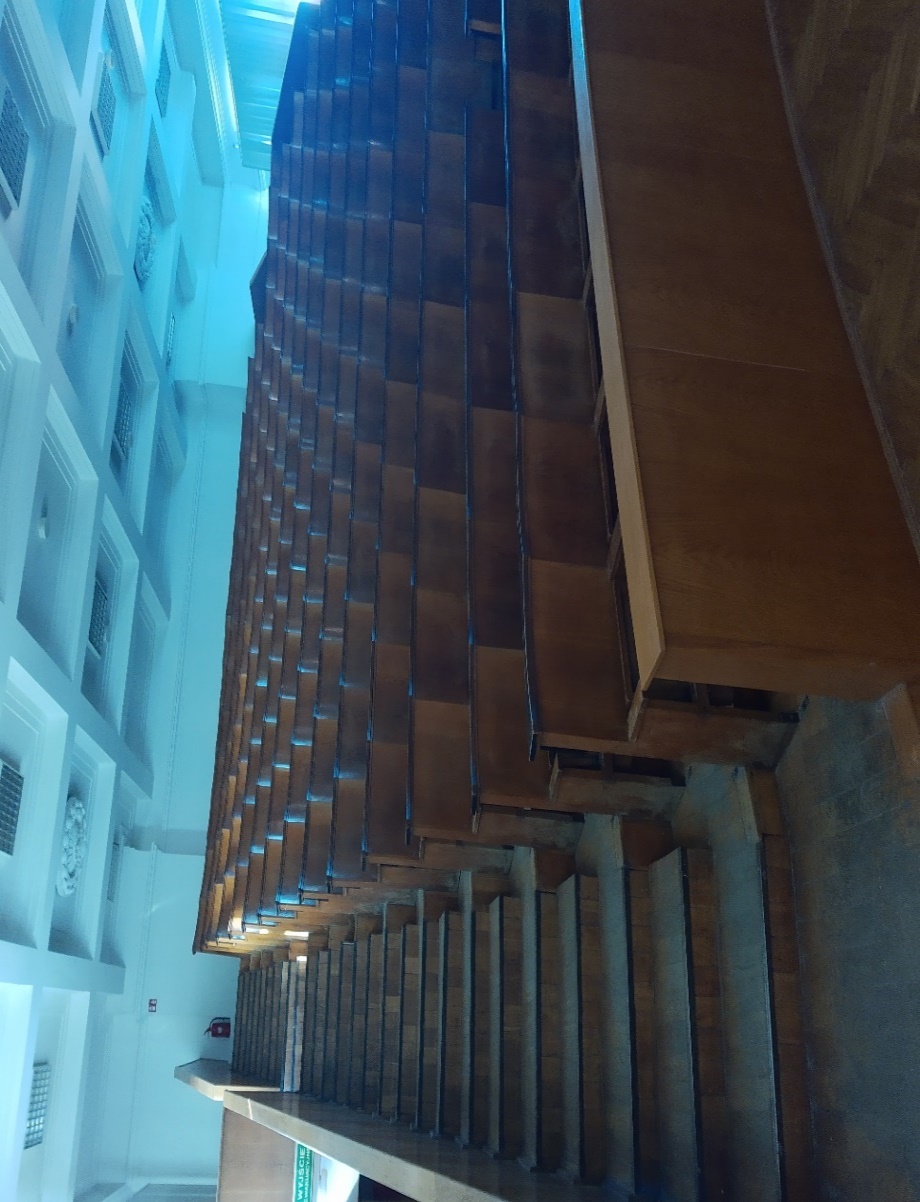 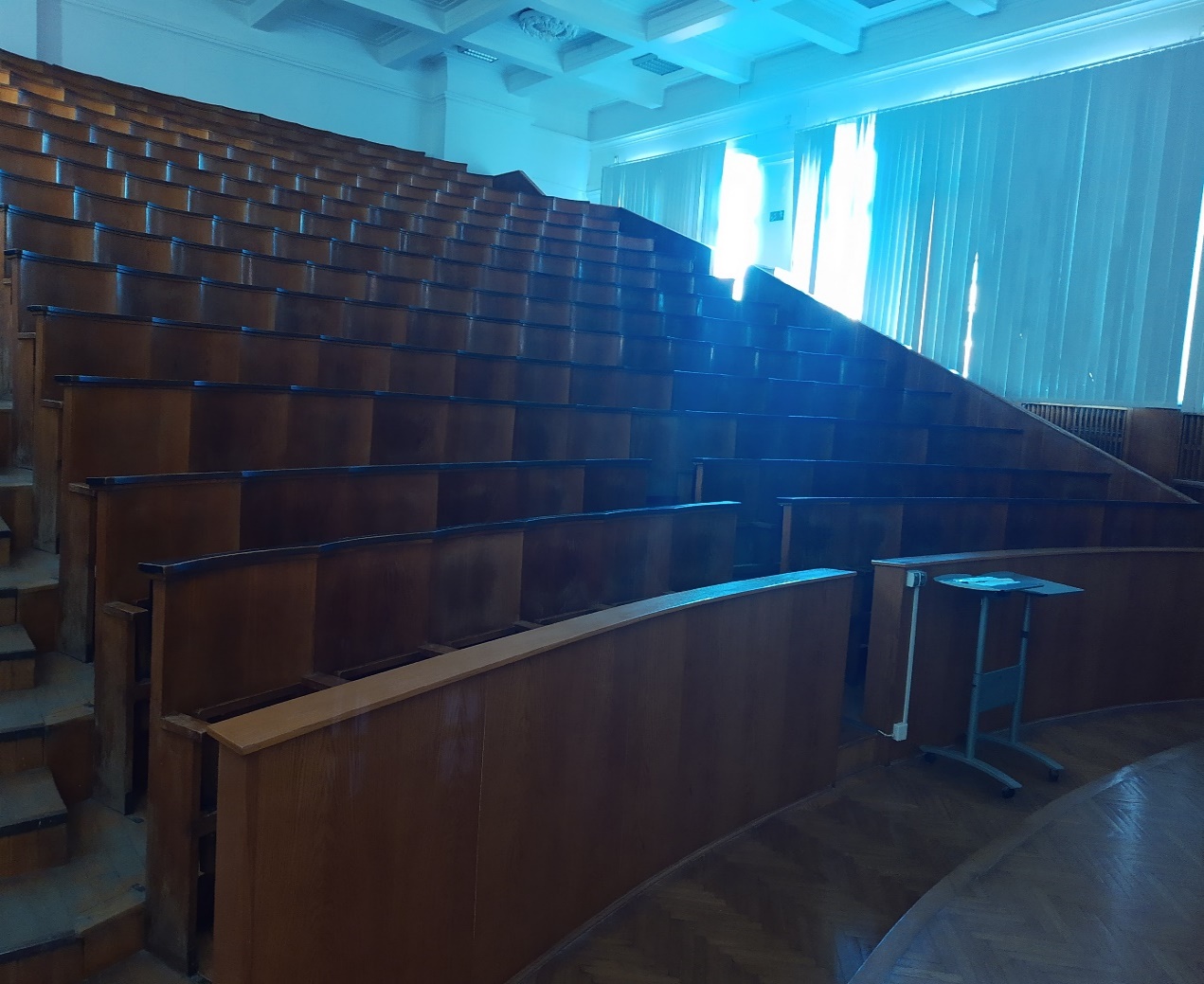 Uzupełnienie ścian za kaloryferem w sali wykładowej, polegający na:- demontażu obecnie niedbale zamontowanych płyt OSB;- skucie luźnych elementów muru;- tynkowanie ściany w celu otrzymania płaskiej powierzchni;- wklejenie styropianu pod ogrzewania podłogowe o parametrach: współczynnik przenikania ciepła λ ≤ 0,036 W/m*Knaprężenia ściskające CS ≥ 100 kPawymiary płyty 2000 x 1000 mmgrubość płyty 30 mm- inne niezbędne prace do prawidłowego wykonania zadania.Ilość miejsc do prac naprawczych wynosi 14 o wymiarach 1,9 m x 1,4 m, 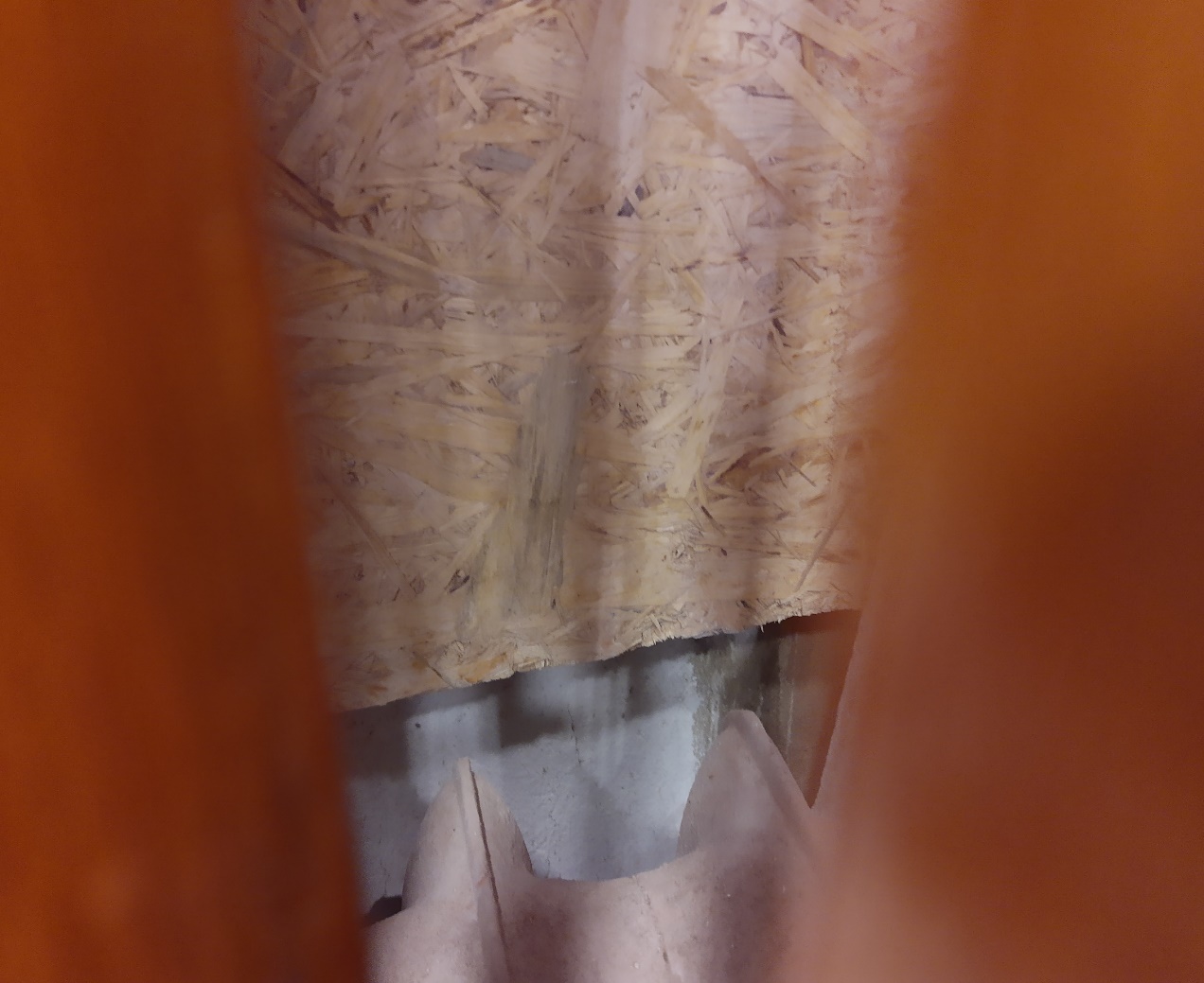 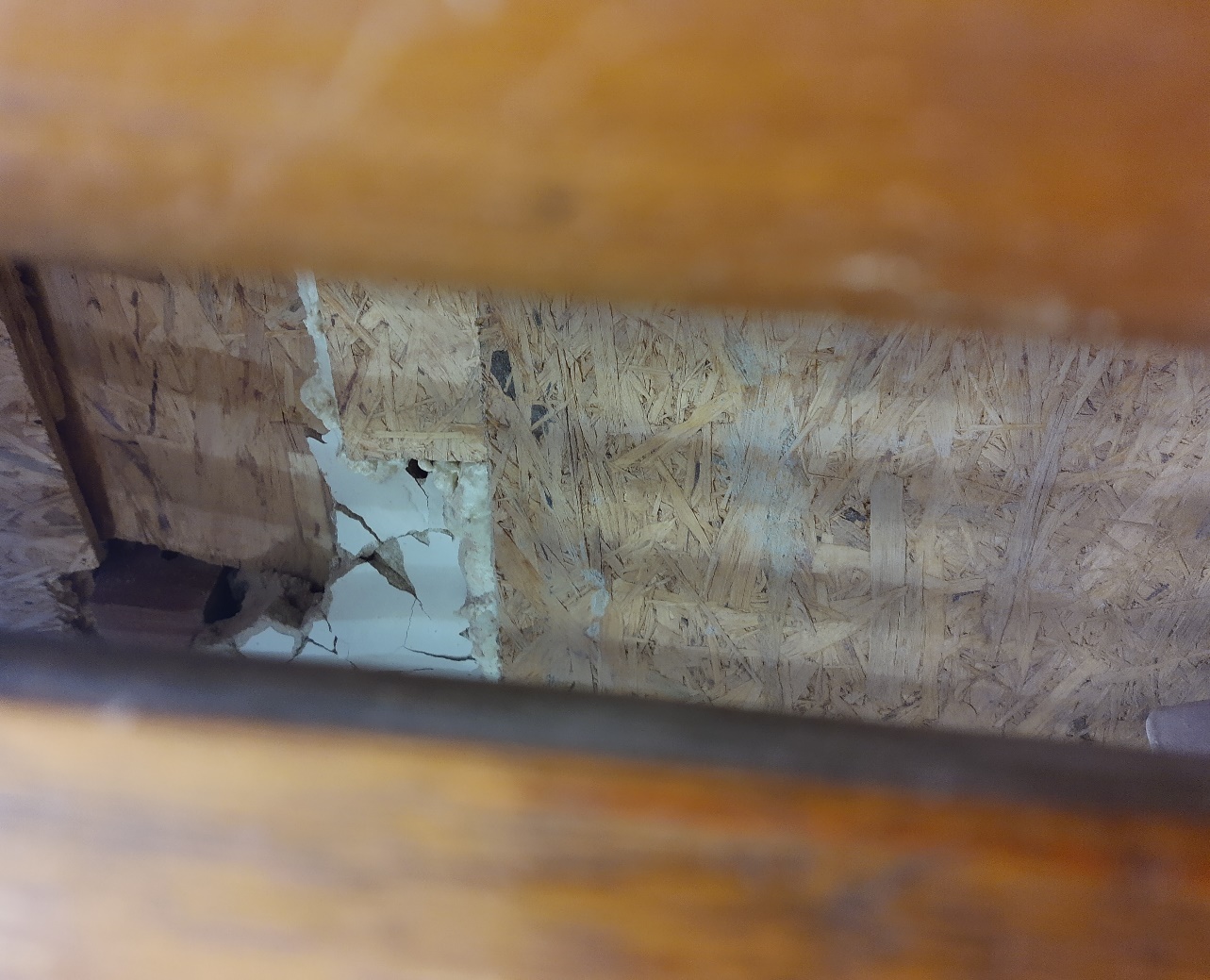 